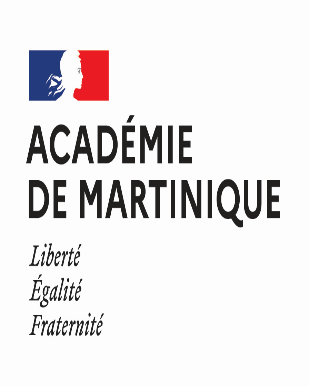 			Session 2021CAP Accompagnant éducatif petite enfanceNote à l'attention des candidats Modalités : épreuves ponctuelles terminales Cette note concerne les candidats au CAP AEPE relevant :d’un établissement privé hors contrat  de l’enseignement à distance d’un centre de formation d’apprentis non habilité (CFA)de la formation continue (hors GRETA)ainsi que les candidats individuels. L'arrêté du 22 février 2017 porte création du CAP Accompagnant éducatif petite enfance. Toutes les informations indispensables concernant le CAP Accompagnant éducatif petite enfance (règlement d’examen, définition et contenu des épreuves, périodes de formation en milieu professionnel) sont précisées par cet arrêté : http://eduscol.education.fr/referentiels-professionnels/cap_accomp_educ/Annexes_CAP_AEPE.pdf L’inscription Pour les candidats résidant dans l’un des départements de l’Académie de Martinique, le registre des préinscriptions pour la session 2021 sera ouvert du 15 Octobre 2020 au 12 Novembre 2020.Les préinscriptions seront suivies d’une confirmation d’inscription. Cette confirmation d’inscription sera envoyée par courrier ; dument vérifiée, datée, signée et accompagnée des pièces demandées, elle devra impérativement être retournée au service des examens avant la date indiquée sur celle-ci. 1.1 Candidats relevant de l’enseignement à distance et candidats individuelsLes préinscriptions seront faites uniquement par internet à l’adresse suivante : https://ecc.orion.education.fr/inscrinetpro/inscriptionpublicLes candidats qui ne retourneraient pas leur confirmation d’inscription dans les délais seront définitivement écartés pour la session 2021.1.2 Candidats inscrits dans un établissement privé hors contrat ou dans un CFA non habilitéL’établissement d’accueil procède à l’inscription et adresse les confirmations dument vérifiées, datées, signées et accompagnées des pièces demandées à la Direction des Examens et Concours – Bureau des examens professionnels.La réglementation liée aux périodes de formation en milieu professionnel ou aux expériences professionnelles :Le référentiel du CAP AEPE précise les lieux de PFMP ou les durées d’expérience professionnelle, exigés pour présenter les épreuves du CAP AEPE : EPREUVE PROFESSIONNELLE EP1 - Une PFMP d’au moins quatre semaines ou une expérience professionnelle d’au moins 12 semaines en EAJE ou auprès d’un(e) assistant(e) maternel(le)  agréé(e) ou d’un organisme de services d’aide à la personne agréé offrant des prestations de garde d’enfant(s) de moins de 3 ans ; EPREUVE PROFESSIONNELLE EP2 - Une PFMP d’au moins quatre semaines ou une expérience professionnelle d’au moins 12 semaines en école maternelle ou en EAJE ou en ACM (moins de 6 ans). Cependant, les exigences de durée peuvent différer suivant la situation des candidats.  Le candidat choisit et complète l’annexe correspondant à sa situation. Cette annexe dûment complétée est retournée au service académique des examens professionnels accompagnée des pièces justificatives. Les modèles d’attestations sont mis à la disposition des candidats et doivent être utilisés  modèle d’attestation pour une période de formation en milieu professionnel ;modèle d’attestation pour une activité professionnelle en structure d’accueil ;modèle pour un justificatif de l’expérience professionnelle en qualité d’assistant (e) maternel (le) agréé (e).Candidats relevant de la voie scolaire ou relevant de la voie de l’enseignement à distance en classe règlementée (CNED scolaire)Candidats relevant de la voie de l’apprentissageCandidats relevant de la formation professionnelle continueCandidats individuels Les semaines de PFMP peuvent être consécutives ou non ; elles sont réalisées dans les trois années qui précèdent la session d’examen. Ainsi, pour la session 2021, seules les PFMP réalisées à partir de janvier 2017 seront prises en compte. L'évaluation du domaine professionnelPour obtenir le domaine professionnel, le candidat doit avoir une moyenne de 10 sur 20 à l’ensemble des trois épreuves EP1, EP2 et EP3.3.1 - L'épreuve EP1 « Accompagner le développement du jeune enfant ».Coefficient 7 (dont 1 pour la Prévention Santé Environnement)EP1.1 Accompagner le développement du jeune enfant – coef 6Epreuve orale : exposé du candidat puis entretien d’une durée totale d’épreuve de 25 minutes.Cette épreuve a pour objectif de vérifier les compétences suivantes :  Recueillir les informations, s’informer sur les éléments du contexte et de la situation professionnelle à prendre en compte,Adopter une posture professionnelle adaptée,Mettre en œuvre les conditions favorables à l’activité libre et à l’expérimentation dans un contexte donné,Mettre en œuvre des activités d’éveil en tenant compte de la singularité de l’enfant,Réaliser des soins du quotidien et accompagner l’enfant dans ses apprentissages,Appliquer des protocoles liés à la santé de l’enfant.L’épreuve prend appui sur une PFMP d’au moins 4 semaines en EAJE ou auprès d’un assistant maternel agréé ou service d’aide à domicile offrant des prestations de garde d’enfant(s) de moins de 3 ans répondant aux exigences indiquées dans l’annexe relative aux PFMP. L’épreuve peut également prendre appui sur une expérience professionnelle d’au moins 12 semaines en EAJE ou dans le contexte d’intervention professionnel du domicile.Les candidats qui n’ont aucune expérience professionnelle au sein des structures indiquées pour s’inscrire à l’EP1 et l’EP2 doivent réaliser les 16 semaines de PFMP prévues dans l’annexe PFMP de l’arrêté du 22 février 2017. Le candidat présente deux fiches : l’une relative à la réalisation d’un soin du quotidien et l’autre relative à l’accompagnement de l’enfant dans ses découvertes et ses apprentissages. Les deux fiches présentent le contexte d’intervention et décrivent les activités. EP1.2 Prévention santé environnementEpreuve écrite – Durée : 1h – Coefficient 1L’épreuve de PSE évalue des connaissances et des compétences du référentiel et s’appuie plus particulièrement sur la mise en œuvre d’une démarche d’analyse de diverses situations.Le sujet se compose de 2 parties indépendantes, correspondant l’une aux modules 1 à 3, l’autre au module 4.Première partie : elle permet d’évaluer des capacités et des connaissances. A partir d’une situation de la vie professionnelle ou quotidienne, le candidat doit notamment appliquer une démarche d’analyse.Deuxième partie : elle permet d’évaluer l’application de la démarche d’approche par le risque et les connaissances relatives à l’environnement professionnel et d’expliquer la conduite à tenir dans une situation d’urgence. 3.2 - L'épreuve EP2 « Exercer son activité en accueil collectif ».Epreuve écrite d’une durée d’1 h 30							Coefficient 4Cette épreuve a pour objectif de vérifier les compétences suivantes :  Coopérer avec l’ensemble des acteurs concernés dans un but de cohérence, d’adaptation et de continuité de l’accompagnementEtablir une relation privilégiée et sécurisante avec l’enfantAssurer une assistance pédagogique au personnel enseignantAssurer des activités de remise en état des matériels et des locaux en école maternelleL’épreuve comporte des questions qui évaluent tout ou partie des compétences et des savoirs du bloc de compétences « Exercer son activité en accueil collectif ».Une PFMP d’au moins quatre semaines ou une expérience professionnelle d’au moins 12 semaines en école maternelle ou en EAJE ou en ACM (moins de 6 ans) est exigée pour présenter l’épreuve EP2. Les candidats qui n’ont aucune expérience professionnelle au sein des structures indiquées pour s’inscrire à l’EP1 et l’EP2 doivent réaliser les 16 semaines de PFMP prévues dans l’annexe PFMP. 3.3 - L'épreuve EP3 « Exercer son activité en accueil individuel ».Epreuve orale : exposé du candidat puis entretien d’une durée totale de 25 minutes		Coefficient 4Cette épreuve a pour objectif de vérifier les compétences suivantes :  Organiser son action Négocier le cadre de l’accueilAssurer les opérations d’entretien du logement et des espaces réservés à l’enfantElaborer des repasLe candidat présente un projet d’accueil élaboré à partir d’un ensemble documentaire. Le temps de préparation dans cette situation est de 1 h 30. L’arrêté du 22 février 2017 prévoit la possibilité pour les AMA et les employés à domicile de présenter un projet d’accueil réel qui prend appui sur leur contexte d’intervention professionnel du domicile. L'AMA ou l'employé à domicile qui fait ce choix au moment de l’inscription au diplôme dépose un dossier présentant le projet d'accueil à la date fixée par le Recteur (5 pages au maximum). VOIR AVEC LE SERVICE INFORMATIQUE – l’inscription en ligne doit permettre cette possibilité Diplômes permettant de bénéficier de dispenses d’épreuve4.1 Dispenses d’épreuves des domaines généraux et de l’EPS   Les candidats déjà titulaires d’un CAP, d’un BEP, d’un CAPA, d’un BEPA, d’un BAC, ou d’un autre diplôme de niveau IV uniquement délivré par le Ministère de l’Education Nationale ou par le Ministère de l’Agriculture sont dispensés de l’évaluation des domaines généraux (Français, histoire-géographie, mathématiques et éducation physique et sportive). Les candidats individuels ou en formation continue peuvent lors de l’inscription à l’examen demander à être dispensés de l’épreuve d’EPS. CAP Accompagnant Educatif Petite EnfanceAnnexe 1 Situations : Candidat scolaire ou relevant de l’enseignement à distance (CNED scolaire) - Candidat relevant de la formation professionnelle continue sans expérience professionnelle dans le secteur de la petite enfance.Nom : …………………….	Prénom : …….………	Date de naissance : ……………Tableaux récapitulatifs des périodes de formation en milieu professionnelA compléter par le candidat Exigence : Total de 16 semaines à temps plein dont  4 semaines au moins dans  les structures permettant de présenter l’EP1 (tableau 1) ET 4 semaines au moins  dans les structures permettant de présenter  l’EP2 (tableau 2). Tableau 1 (EP1)Si le stage s’est déroulé au domicile privé de l’assistant (e) maternel(le) agréé(e) ou dans un organisme de services à la personne offrant des prestations de garde d’enfant à domicile, liste des justificatifs à produire au verso de ce document. Tableau 2 (EP2)En cas de non-conformité au règlement d’examen, le candidat n’est pas autorisé à présenter l’épreuve correspondante, le diplôme ne lui sera pas délivré.DATE LIMITE DE RETOUR AU RECTORAT – DIRECTION DES EXAMENS ET CONCOURS- BUREAU DES EXAMENSPROFESSIONNELS – La date vous sera précisée ultérieurementCAP Accompagnant Educatif Petite Enfance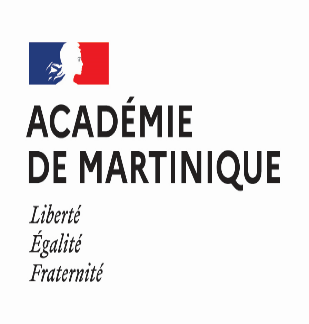 Annexe 2Situation : Candidat sous contrat d’apprentissage.Le candidat ayant signé des contrats d’apprentissage successifs renseigne une ligne par contrat. Si l’entreprise n’offre pas tous les aspects de la formation, il effectue une formation de 4 semaines minimum dans une autre entrepriseNom : …………………….	Prénom : …….………	Date de naissance : ……………Récapitulatif à renseigner par le candidat  – Joindre la copie du (des) contrat(s) d’apprentissageSi le lieu d’apprentissage est un organisme de services à la personne offrant des prestations de garde d’enfant à domicile, liste des justificatifs à produire au verso de ce documentAttestations de périodes de formation complémentaire(article R-6223-10 du Code du travail) suivant la situation 4 semaines au moins pour présenter l’EP1 ou 4 semaines au moins pour présenter l’EP2.Tableau EP1 Tableau EP2En cas de non-conformité au règlement d’examen, le candidat n’est pas autorisé à présenter l’épreuve correspondante, le diplôme ne lui sera pas délivré. DATE LIMITE DE RETOUR AU RECTORAT – DIRECTION DES EXAMENS ET CONCOURS- BUREAU DES EXAMENS PROFESSIONNELS-  La date vous sera précisée ultérieurementCAP Accompagnant Educatif Petite Enfance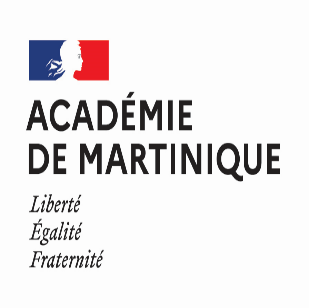 Annexe 3Situations : Candidat relevant de la formation professionnelle continue  en situation deperfectionnement ou candidat individuel ayant une expérience professionnelle en école maternelle ou en EAJE ou en ACM Nom : …………………….	Prénom : …….………	Date de naissance : ……………Tableau récapitulatif des expériences professionnelles dans le secteur de la petite enfance A compléter par le candidat Joindre les certificats de travail ou justificatifs d’expérience professionnelle (durée d’au moins 12 semaines pour l’EP2).Tableau récapitulatif des périodes de formation en milieu professionnelA compléter par le candidat Attester de 4 semaines au moins en EAJE ou auprès d’une AMA, accueillant des enfants de moins de 3 ans.Pour présenter EP1Si le stage s’est déroulé au domicile privé de l’assistant (e) maternel (le) agréé (e) ou dans un organisme de services à la personne offrant des prestations de garde d’enfant à domicile, liste des justificatifs à produire au verso de ce document. En cas de non-conformité au règlement d’examen, le candidat n’est pas autorisé à présenter l’épreuve correspondante, le diplôme ne lui sera pas délivré. DATE LIMITE DE RETOUR AU RECTORAT – DIRECTION DES EXAMENS ET CONCOURS- BUREAU DES EXAMENS PROFESSIONNELS La date vous sera précisée ultérieurement . CAP Accompagnant Educatif Petite Enfance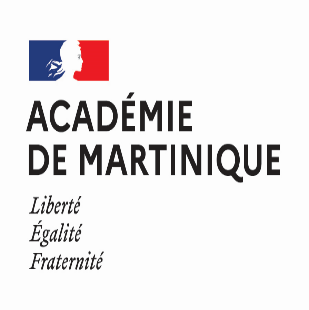 Annexe 4  Situations : Candidat relevant de la formation professionnelle continue  en situation de perfectionnement  ou candidat individuel ayant une expérience professionnelle en tant qu’Assistant(e) maternel(le) agréé(e)Nom : …………………….	Prénom : …….………	Date de naissance : ……………Numéro d’agrément : ………………………………………….. (Joindre le justificatif)  Tableau récapitulatif des expériences professionnelles dans le secteur de la petite enfance A compléter par le candidat Joindre les certificats de travail ou justificatifs d’expérience professionnelle (durée d’au moins 12 semaines pour l’EP1).Tableau récapitulatif des périodes de formation en milieu professionnel  A compléter par le candidat Attester de 4 semaines au moins en EAJE ou en ACM ou école maternelle, accueillant des enfants de moins de 6 ans  pour EP2.En cas de non-conformité au règlement d’examen, le candidat n’est pas autorisé à présenter l’épreuve correspondante, le diplôme ne lui sera pas délivré. DATE LIMITE DE RETOUR AU RECTORAT – DIRECTION DES EXAMENS ET CONCOURS- BUREAU DES EXAMENS PROFESSIONNELS-  La date vous sera précisée ultérieurementCAP Accompagnant Educatif Petite Enfance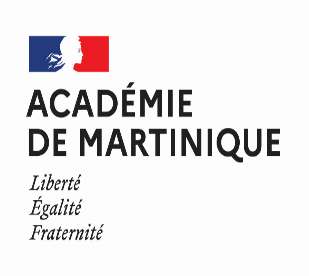 Annexe 5  Situation : Candidat relevant la formation professionnelle continue  en situation de perfectionnement ou candidat individuel ayant une expérience professionnelle en services d’aide à la personne offrant des prestations de garde d’enfant(s) de moins de 3 ans. Nom : …………………….	Prénom : …….………	Date de naissance : ……………Tableau récapitulatif des expériences professionnelles dans le secteur de la petite enfance A compléter par le candidat Joindre les certificats de travail d’une durée d’au moins 12 semaines pour l’EP1Joindre la copie de l’agrément de l’organisme précisant son agrément pour la garde à domicile pour les enfants de moins de 3 ans. Tableau récapitulatif des stages – A compléter par le candidat Attester de 4 semaines au moins en EAJE ou en ACM ou école maternelle, accueillant des enfants de moins de 6 ans – pour EP2.En cas de non-conformité au règlement d’examen, le candidat n’est pas autorisé à présenter l’épreuve correspondante, le diplôme ne lui sera pas délivré. DATE LIMITE DE RETOUR AU RECTORAT – DIRECTION DES EXAMENS ET CONCOURS- BUREAU DES EXAMENS PROFESSIONNELS La date vous sera précisée ultérieurement CAP Accompagnant Educatif Petite Enfance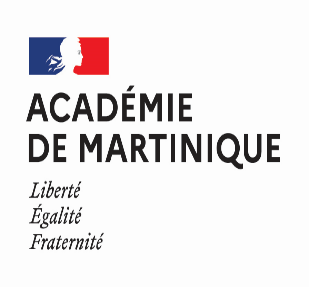 Annexe 6 Situation : Candidat relevant de la formation professionnelle continue  en situation de perfectionnement ayant une expérience professionnelle dans les deux secteurs de la petite enfance (accueil collectif et accueil individuel)  Nom : …………………….	Prénom : …….………	Date de naissance : ……………Tableau récapitulatif des expériences professionnelles dans le secteur de la petite enfance A compléter par le candidat Joindre les certificats de travail ou justificatifs d’expérience professionnelle (durée d’au moins 12 semaines pour l’EP1 et 12 semaines pour EP2).Attestation d’expérience(s) professionnelle(s)Joindre les certificats de travail et les justificatifs de salaire à ce document durée d’au moins 12 semaines pour l’EP1Si expérience professionnelle en tant qu’assistant(e) maternel(le) agréé(e) : joindre la copie de l’agrément. Si expérience professionnelle dans un service à la personne offrant des prestations de garde d’enfant(s) de moins de 3 ans : joindre la copie de l’agrément de l’organisme précisant son agrément pour la garde à domicile pour les enfants de moins de 3 ans. durée d’au moins 12 semaines pour EP2 En cas de non-conformité au règlement d’examen, le candidat n’est pas autorisé à présenter l’épreuve correspondante, le diplôme ne lui sera pas délivré. DATE LIMITE DE RETOUR AU RECTORAT – DIRECTION DES EXAMENS ET CONCOURS- BUREAU DES EXAMENS PROFESSIONNELS La date vous sera précisée ultérieurementCAP Accompagnant Educatif Petite Enfance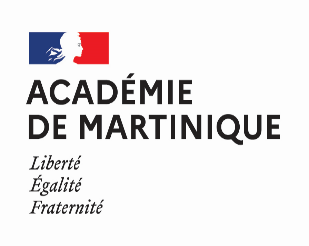 Annexe 7 Situation : Candidat individuel sans expérience professionnelle Nom : …………………….	Prénom : …….………	Date de naissance : ……………Tableau récapitulatif des périodes de formation en milieu professionnelA compléter par le candidat Exigence : Total de 16 semaines à temps plein dont  8 semaines dans  les structures permettant de présenter l’EP1 (tableau 1) ET 8 semaines au moins  dans les structures permettant de présenter  l’EP2 (tableau 2). Tableau 1 (EP1)Tableau 2 (EP2)En cas de non-conformité au règlement d’examen, le candidat n’est pas autorisé à présenter l’épreuve correspondante, le diplôme ne lui sera pas délivré. DATE LIMITE DE RETOUR AU RECTORAT – DIRECTION DES EXAMENS ET CONCOURS- BUREAU DES EXAMENS PROFESSIONNELS- La date vous sera précisée ultérieurement Durées exigées pour passer les épreuves du CAP AEPE Durées exigées pour passer les épreuves du CAP AEPE Annexe et justificatifs à produireDurée totale : 16 semaines 4 semaines de PFMP permettant de présenter l’épreuve EP1 - Accompagner le développement du jeune enfantAnnexe 1 Durée totale : 16 semaines 4 semaines de PFMP permettant de présenter l’épreuve EP2 : exercer son activité en milieu collectifAnnexe 1 Durée totale : 16 semaines 8 semaines complémentaires dans le secteur de la petite enfance Annexe 1 Situation du candidatDurées exigées pour passer les épreuves du CAP AEPEAnnexe et justificatifs à produire Apprentissage en EAJE  une période complémentaire de 4 semaines est recommandée Annexe 2 Autre lieu d’apprentissage  une période complémentaire de 4 semaines permettant de présenter EP1 ou EP2 Annexe 2Situation du candidatDurées exigées pour passer les épreuves du CAP AEPEDurées exigées pour passer les épreuves du CAP AEPEAnnexe et justificatifs à produire Candidat en situation de première formation ou de reconversion(sans expérience professionnelle) Durée totale : 16 semaines 4 semaines de PFMP permettant de présenter l’épreuveEP1 - Accompagner le développement du jeune enfantAnnexe 1 Candidat en situation de première formation ou de reconversion(sans expérience professionnelle) Durée totale : 16 semaines 4 semaines de PFMP permettant de présenter l’épreuve EP2 : exercer son activité en milieu collectifAnnexe 1 Candidat en situation de première formation ou de reconversion(sans expérience professionnelle) Durée totale : 16 semaines 8 semaines complémentaires dans le secteur de la petite enfance Annexe 1 Candidat en situation de perfectionnement (avec une expérience dans le secteur de la petite enfance)  Expérience professionnelle en établissement d’accueil pour jeune enfant 12 semaines EP permettant de présenter les épreuves EP1 - Accompagner le développement du jeune enfantEP2 : exercer son activité en milieu collectifAnnexe 3  Candidat en situation de perfectionnement (avec une expérience dans le secteur de la petite enfance)  Expérience professionnelle en école maternelle  4 semaines de PFMP permettant de présenter l’épreuve EP1 - Accompagner le développement du jeune enfantAnnexe 3 Candidat en situation de perfectionnement (avec une expérience dans le secteur de la petite enfance)  Expérience professionnelle en école maternelle  12 semaines d’expérience professionnelle permettant de présenter l’épreuve EP2 : exercer son activité en milieu collectifAnnexe 3 Candidat en situation de perfectionnement (avec une expérience dans le secteur de la petite enfance)   Expérience professionnelle en accueil collectif pour mineurs (enfants de moins de 6 ans) 4 semaines de PFMP permettant de présenter l’épreuve EP1 - Accompagner le développement du jeune enfantAnnexe 3  Candidat en situation de perfectionnement (avec une expérience dans le secteur de la petite enfance)   Expérience professionnelle en accueil collectif pour mineurs (enfants de moins de 6 ans) 12 semaines d’expérience professionnelle permettant de présenter l’épreuve EP2 : exercer son activité en milieu collectifAnnexe 3  Candidat en situation de perfectionnement (avec une expérience dans le secteur de la petite enfance)  Expérience professionnelle d’assistant (e) maternel(le) agréé (e) 12 semaines d’expérience professionnelle permettant de présenter l’épreuveEP1 - Accompagner le développement du jeune enfantAnnexe 4  Candidat en situation de perfectionnement (avec une expérience dans le secteur de la petite enfance)  Expérience professionnelle d’assistant (e) maternel(le) agréé (e) 4 semaines de PFMP permettant de présenter l’épreuve EP2 : exercer son activité en milieu collectifAnnexe 4  Candidat en situation de perfectionnement (avec une expérience dans le secteur de la petite enfance)  Expérience professionnelle en services à la personne offrant des prestations de garde d’enfant(s) de moins de 3 ans 12 semaines d’expérience professionnelle permettant de présenter l’épreuveEP1 - Accompagner le développement du jeune enfantAnnexe 5  Candidat en situation de perfectionnement (avec une expérience dans le secteur de la petite enfance)  Expérience professionnelle en services à la personne offrant des prestations de garde d’enfant(s) de moins de 3 ans 4 semaines de PFMP permettant de présenter l’épreuve EP2 : exercer son activité en milieu collectifAnnexe 5  Candidat en situation de perfectionnement (avec une expérience dans le secteur de la petite enfance)  Expérience professionnelle dans les deux secteurs  12 semaines d’expérience professionnelle permettant de présenter l’épreuveEP1 - Accompagner le développement du jeune enfantAnnexe 6  Candidat en situation de perfectionnement (avec une expérience dans le secteur de la petite enfance)  Expérience professionnelle dans les deux secteurs  12 semaines d’expérience professionnelle permettant de présenter l’épreuve EP2 : exercer son activité en milieu collectifAnnexe 6 Durées exigées pour passer les épreuves du CAP AEPEDurées exigées pour passer les épreuves du CAP AEPEDurées exigées pour passer les épreuves du CAP AEPEAnnexe et justificatifs à produire Candidat sans aucune expérience professionnelle dans le secteur de la petite enfance Durée totale : 16 semaines 8 semaines de PFMP permettant de présenter l’épreuveEP1 - Accompagner le développement du jeune enfantAnnexe 7 Candidat sans aucune expérience professionnelle dans le secteur de la petite enfance Durée totale : 16 semaines 8 semaines de PFMP permettant de présenter l’épreuve EP2 : exercer son activité en milieu collectifAnnexe 7 Candidat ayant une expérience professionnelle dans le secteur de la petite enfance Expérience professionnelle en établissement d’accueil pour jeune enfant 12 semaines EP permettant de présenter les épreuves EP1 - Accompagner le développement du jeune enfantEP2 : exercer son activité en milieu collectifAnnexe 3 Candidat ayant une expérience professionnelle dans le secteur de la petite enfance Expérience professionnelle d’assistant (e) maternel (le) agréé (e) 12 semaines d’expérience professionnelle permettant de présenter l’épreuveEP1 - Accompagner le développement du jeune enfantAnnexe 4 Candidat ayant une expérience professionnelle dans le secteur de la petite enfance Expérience professionnelle d’assistant (e) maternel (le) agréé (e) 4 semaines de PFMP permettant de présenter l’épreuve EP2 : exercer son activité en milieu collectif Annexe 4 Candidat ayant une expérience professionnelle dans le secteur de la petite enfance Expérience professionnelle en école maternelle  4 semaines de PFMP permettant de présenter l’épreuve EP1 - Accompagner le développement du jeune enfantAnnexe 3 Candidat ayant une expérience professionnelle dans le secteur de la petite enfance Expérience professionnelle en école maternelle  12 semaines d’expérience professionnelle permettant de présenter l’épreuve EP2 : exercer son activité en milieu collectifAnnexe 3 Candidat ayant une expérience professionnelle dans le secteur de la petite enfance  Expérience professionnelle en accueil collectif pour mineurs (enfants de moins de 6 ans) 4 semaines de PFMP permettant de présenter l’épreuve EP1 - Accompagner le développement du jeune enfantAnnexe 3 Candidat ayant une expérience professionnelle dans le secteur de la petite enfance  Expérience professionnelle en accueil collectif pour mineurs (enfants de moins de 6 ans) 12 semaines d’expérience professionnelle permettant de présenter l’épreuve EP2 : exercer son activité en milieu collectifAnnexe 3 Candidat ayant une expérience professionnelle dans le secteur de la petite enfance Expérience professionnelle en services à la personne offrant des prestations de garde d’enfant(s) de moins de 3 ans 12 semaines d’expérience professionnelle permettant de présenter l’épreuveEP1 - Accompagner le développement du jeune enfantAnnexe 5 Candidat ayant une expérience professionnelle dans le secteur de la petite enfance Expérience professionnelle en services à la personne offrant des prestations de garde d’enfant(s) de moins de 3 ans 4 semaines de PFMP permettant de présenter l’épreuve EP2 : exercer son activité en milieu collectifAnnexe 5 Candidat ayant une expérience professionnelle dans le secteur de la petite enfance Expérience professionnelle dans les deux secteurs  12 semaines d’expérience professionnelle permettant de présenter l’épreuveEP1 - Accompagner le développement du jeune enfantAnnexe 6 Candidat ayant une expérience professionnelle dans le secteur de la petite enfance Expérience professionnelle dans les deux secteurs  12 semaines d’expérience professionnelle permettant de présenter l’épreuve EP2 : exercer son activité en milieu collectifAnnexe 6Nom et adresse de l’établissement ou de la structureType de structure accueillant des enfants de moins de 3 ansPériodeEAJE AMA Autre : ………………du : ....../......./…...au :....../....../......Nb de semaines :  ....EAJE (moins de 3 ans)AMA (moins de 3 ans)Autre : ………………du : ....../......./…...au :....../....../......Nb de semaines :  ....EAJE (moins de 3 ans)AMA (moins de 3 ans)Autre : ………………du : ....../......./…...au :....../....../......Nb de semaines :  ....Nom et adresse de l’établissement ou de la structureType de structure accueillant des enfants de moins de 6 ansPériodeEcole maternelleEAJE ACM (moins de 6 ans)du : ....../......./…...au :....../....../......Nb de semaines :  ....Ecole maternelleEAJE ACM (moins de 6 ans)du : ....../......./…...au :....../....../......Nb de semaines :  ....Ecole maternelleEAJE ACM (moins de 6 ans)du : ....../......./…...au :....../....../......Nb de semaines :  ....Cadre réservé au CONTRÔLE DE CONFORMITE (cocher la case)OUINON16 semaines Minimum 4 semaines en EAJE ou auprès d’un assistant maternel agréé ou auprès d’un organisme de services à la personne agréé offrant des prestations de garde d’enfants de moins de 3 ans pour EP1Minimum 4 semaines en école maternelle ou en EAJE ou en ACM  (enfants de moins de 6 ans) pour EP2 Justificatifs à joindre à l’attestation suivant le lieu de PFMP Cocher les cases correspondantes Pour les stages au domicile privé de l’assistant maternel agréé ou en maison d’assistants maternels, les conditions de recevabilité sont les suivantes :  Pour les stages qui se déroulent auprès d’un organisme de services à la personne offrant des prestations de garde d’enfant(s) de moins de 6 ans, les conditions de recevabilité sont les suivantes : Nom et adresse de l’employeur Type de structurePériodeEAJEAMA Ecole maternelleACM (moins de 6 ans)Autre : ………………du : ....../......./…...au :....../....../......Nb de semaines :  ....EAJEAMA Ecole maternelleACM (moins de 6 ans)Autre : ………………du : ....../......./…...au :....../....../......Nb de semaines :  ....Nom et adresse de l’établissement ou de la structureType de structure accueillant des enfants de moins de 3 ansPériodeEAJE AMA Autre : ………………du : ....../......./…...au :....../....../......Nb de semaines :  ....Nom et adresse de l’établissement ou de la structureType de structure accueillant des enfants de moins de 6 ansPériodeEcole maternelleEAJE ACM (moins de 6 ans)du : ....../......./…...au :....../....../......Nb de semaines :  ....Cadre réservé au CONTRÔLE DE CONFORMITE (cocher la case)OUINONCopie du ou des contrat(s) d’apprentissageAttestation de formation en milieu professionnel de 4 semaines minimum si l’entreprise qui emploie l’apprenti n’offre pas tous les aspects de la formation Justificatifs à joindreSi le lieu d’apprentissage est un organisme de services à la personne offrant des prestations de garde d’enfant(s) de moins de 6 ans, les conditions de recevabilité sont les suivantes : Nom et adresse de l’employeur ou de la structurePériodesTotaldu : ....../......./…...au :....../....../......Nombre de semaines pour la période :  ........Ou     Total en heures : ……….du : ....../......./…...au :....../....../......Nombre de semaines pour la période :  ........Ou     Total en heures : ……….du : ....../......./…...au :....../....../......Nombre de semaines pour la période :  ........Ou     Total en heures : ……….du : ....../......./…...au :....../....../......Nombre de semaines pour la période :  ........Ou     Total en heures : ……….Nom et adresse de l’établissement ou de la structure Type de structure accueillant des enfants de moins de 3 ansPériodeEAJE AMA Autre : ………………du : ....../......./…...au :....../....../......Nb de semaines :  ....EAJE AMA Autre : ………………du : ....../......./…...au :....../....../......Nb de semaines :  ....Cadre réservé au CONTRÔLE DE CONFORMITE (cocher la case)OUINONCertificats de travail de 12 semaines minimum – pour EP1 ou EP2 Minimum 4  semaines en EAJE ou auprès d’un AMA (enfants de moins de 3 ans) - pour EP1Candidat individuel : PFMP réalisée après janvier 2016 (3 ans précédent la session d’examen) Si expérience professionnelle en EAJE – durée exigée uniquement 12 semainesJustificatifs à joindre à l’attestation suivant le lieu de PFMP Cocher les cases correspondantes Pour les stages au domicile privé de l’assistant maternel agréé ou en maison d’assistants maternels, les conditions de recevabilité sont les suivantes :  Pour les stages qui se déroulent auprès d’un organisme de services à la personne offrant des prestations de garde d’enfant(s) de moins de 6 ans, les conditions de recevabilité sont les suivantes : Nom et adresse de l’employeur ou de la structurePériodesTotaldu : ....../......./…...au :....../....../......Nombre de semaines pour la période :  ........Ou     Total en heures : ……….du : ....../......./…...au :....../....../......Nombre de semaines pour la période :  ........Ou     Total en heures : ……….du : ....../......./…...au :....../....../......Nombre de semaines pour la période :  ........Ou     Total en heures : ……….Nom et adresse de l’établissement ou de la structureType de structure accueillant des enfants de moins de 6 ansPériodeEcole maternelleEAJE ACM (moins de 6 ans)Autre : ………………du : ....../......./…...au :....../....../......Nb de semaines :  ....Ecole maternelleEAJE ACM (moins de 6 ans)Autre : ………………du : ....../......./…...au :....../....../......Nb de semaines :  ....Ecole maternelleEAJE ACM (moins de 6 ans)Autre : ………………du : ....../......./…...au :....../....../......Nb de semaines :  ....Cadre réservé au CONTRÔLE DE CONFORMITE (cocher la case)OUINONCertificats de travail de 12 semaines minimum – pour EP1Minimum 4 semaines en EAJE ou en ACM ou école maternelle (enfants de moins de 6 ans) - pour EP2Candidat individuel : PFMP réalisée après janvier 2016 (3 ans précédent la session d’examen)Nom et adresse de l’employeur ou de la structurePériodesTotaldu : ....../......./…...au :....../....../......Nombre de semaines pour la période :  ........Ou     Total en heures : ……….du : ....../......./…...au :....../....../......Nombre de semaines pour la période :  ........Ou     Total en heures : ……….du : ....../......./…...au :....../....../......Nombre de semaines pour la période :  ........Ou     Total en heures : ……….Nom et adresse de l’établissement ou de la structureType de structure accueillant des enfants de moins de 6 ansPériodeEcole maternelleEAJE (moins de 6 ans)ACM (moins de 6 ans)Autre : ………………du : ....../......./…...au :....../....../......Nb de semaines :  ....Ecole maternelleEAJE (moins de 6 ans)ACM (moins de 6 ans)Autre : ………………du : ....../......./…...au :....../....../......Nb de semaines :  ....Ecole maternelleEAJE (moins de 6 ans)ACM (moins de 6 ans)Autre : ………………du : ....../......./…...au :....../....../......Nb de semaines :  ....Cadre réservé au CONTRÔLE DE CONFORMITE (cocher la case)OUINONCertificats de travail de 12 semaines minimum – pour EP1Minimum 4 semaines en EAJE ou en ACM ou école maternelle (enfants de moins de 6 ans) - pour EP2Candidat individuel : PFMP réalisée après janvier 2016 (3 ans précédent la session d’examen)Nom et adresse de l’employeur ou de la structurePériodesTotaldu : ....../......./…...au :....../....../......Nombre de semaines pour la période :  ........Ou     Total en heures : ……….du : ....../......./…...au :....../....../......Nombre de semaines pour la période :  ........Ou     Total en heures : ……….du : ....../......./…...au :....../....../......Nombre de semaines pour la période :  ........Ou     Total en heures : ……….du : ....../......./…...au :....../....../......Nombre de semaines pour la période :  ........Ou     Total en heures : ……….Cadre réservé au CONTRÔLE DE CONFORMITE (cocher la case)OUINONCertificats de travail de 12 semaines minimum – pour EP1Certificats de travail de 12 semaines minimum – pour EP2Justificatifs agrément Assistant maternel ou service  de garde à domicile  Nom et adresse de l’établissement ou de la structureType de structure accueillant des enfants de moins de 3 ansPériodeEAJE (moins de 3 ans)AMA (moins de 3 ansAutre : ………………du : ....../......./…...au :....../....../......Nb de semaines :  ....EAJE (moins de 3 ans)AMA (moins de 3 ansAutre : ………………du : ....../......./…...au :....../....../......Nb de semaines :  ....EAJE (moins de 3 ans)AMA (moins de 3 ans)Autre : ………………du : ....../......./…...au :....../....../......Nb de semaines :  ....Nom et adresse de l’établissement ou de la structureType de structure accueillant des enfants de moins de 6 ansPériodeEcole maternelleEAJE (moins de 6 ans)ACM (moins de 6 ans)du : ....../......./…...au :....../....../......Nb de semaines :  ....Ecole maternelleEAJE (moins de 6 ans)ACM (moins de 6 ans)du : ....../......./…...au :....../....../......Nb de semaines :  ....Ecole maternelleEAJE (moins de 6 ans)ACM (moins de 6 ans)du : ....../......./…...au :....../....../......Nb de semaines :  ....Cadre réservé au CONTRÔLE DE CONFORMITE (cocher la case)OUINON16 semaines Minimum 8 semaines en EAJE ou auprès d’un assistant maternel agréé ou auprès d’un organisme de services à la personne agréé offrant des prestations de garde d’enfant(s) de moins de 3 ans pour EP1Minimum 8 semaines en école maternelle ou en EAJE ou en ACM  (enfants de moins de 6 ans) pour EP2 PFMP réalisée après janvier 2016 (3 ans précédent la session d’examen)Justificatifs à joindre à l’attestation suivant le lieu de PFMP Cocher les cases correspondantes Pour les stages au domicile privé de l’assistant maternel agréé ou en maison d’assistants maternels, les conditions de recevabilité sont les suivantes :  Pour les stages qui se déroulent auprès d’un organisme de services à la personne offrant des prestations de garde d’enfant(s) de moins de 6 ans, les conditions de recevabilité sont les suivantes : 